FORMULARIO DE COTIZACIÓN 1 - PROPUESTA TÉCNICAFORMULARIO DE COTIZACIÓN 1 - PROPUESTA TÉCNICAFORMULARIO DE COTIZACIÓN 1 - PROPUESTA TÉCNICAFORMULARIO DE COTIZACIÓN 1 - PROPUESTA TÉCNICAFORMULARIO DE COTIZACIÓN 1 - PROPUESTA TÉCNICAFORMULARIO DE COTIZACIÓN 1 - PROPUESTA TÉCNICAFORMULARIO DE COTIZACIÓN 1 - PROPUESTA TÉCNICAFORMULARIO DE COTIZACIÓN 1 - PROPUESTA TÉCNICAFORMULARIO DE COTIZACIÓN 1 - PROPUESTA TÉCNICAFORMULARIO DE COTIZACIÓN 1 - PROPUESTA TÉCNICAFORMULARIO DE COTIZACIÓN 1 - PROPUESTA TÉCNICAFORMULARIO DE COTIZACIÓN 1 - PROPUESTA TÉCNICASOLICITUD DE COTIZACIÓNSOLICITUD DE COTIZACIÓNSOLICITUD DE COTIZACIÓNSOLICITUD DE COTIZACIÓNSOLICITUD DE COTIZACIÓNSOLICITUD DE COTIZACIÓNPROCESO No. 91130397 PROCESO No. 91130397 PROCESO No. 91130397 PROCESO No. 91130397 PROCESO No. 91130397 PROCESO No. 91130397 ADQUISICIÓN DE VARIOS PRODUCTOS 10+ADQUISICIÓN DE VARIOS PRODUCTOS 10+ADQUISICIÓN DE VARIOS PRODUCTOS 10+ADQUISICIÓN DE VARIOS PRODUCTOS 10+ADQUISICIÓN DE VARIOS PRODUCTOS 10+ADQUISICIÓN DE VARIOS PRODUCTOS 10+Ítem No.Descripción del ítem y especificaciones técnicas requeridasImagen de lo requeridoUnidad de medidaCantidadCaracterísticas ofertadasLOTE A) MATERIAL ELÉCTRICO Y DE FERRETERÍALOTE A) MATERIAL ELÉCTRICO Y DE FERRETERÍALOTE A) MATERIAL ELÉCTRICO Y DE FERRETERÍALOTE A) MATERIAL ELÉCTRICO Y DE FERRETERÍALOTE A) MATERIAL ELÉCTRICO Y DE FERRETERÍALOTE A) MATERIAL ELÉCTRICO Y DE FERRETERÍA1Cable conector de cocodrilo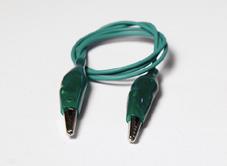 Pieza             300   2Célula de yoduro de zinc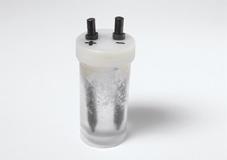 Pieza                20   3Célula electrolítica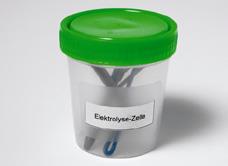 Pieza                20   4Célula solar
tensión nominal aprox. 0,5 V o corriente nominal aprox. 150 mA con una iluminación óptima.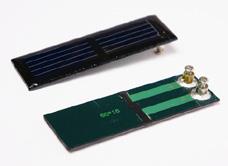 Pieza                80   5Clavo (de acero, “hierro”)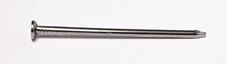 Unidad                240   6Clavo de cobre (como electrodo)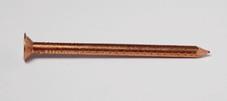 Unidad             240   7Clavo de zinc (como electrodo)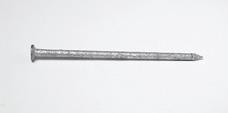 Unidad             240   Ítem No.Descripción del ítem y especificaciones técnicas requeridasImagen de lo requeridoUnidad de medidaCantidadCaracterísticas ofertadas8Condensador de doble capa “gold cap”, 0,22 F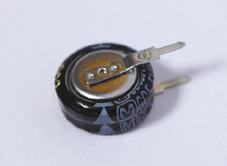 Pieza                40   9Imán (permanente), rectangular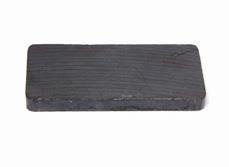 Unidad                80   10 Juego de cable de medición banana/cocodrilo, en rojo y negro, respectivamente 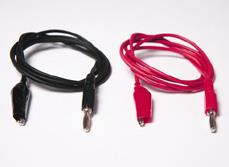 Unidad                80   11 LED rojo, 5 V
Se enciende a partir de aprox. 1,9 V y aprox. 2 mA Atención: ¡El diodo LED sólo soporta a corto plazo una carga de 6 V y no se debe conectar directamente, es decir, sin una resistencia previa, a la pila de 9 V! 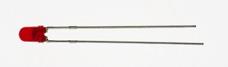 Unidad                80   12LED rojo 
Se enciende a partir de aprox. 1,7 V y aprox. 1 – 2 mA (un así llamado LED de baja corriente).
Atención: ¡El diodo LED sólo soporta a corto plazo una carga de 2,5 V y no se debe conectar directamente, es decir, sin una resistencia previa, a la pila de 9 V!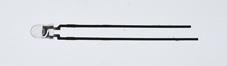 Unidad                80   13 Llave de paso unidireccional (que encaje en una manguera de 7mm/4mm y tapa Luer Lock) 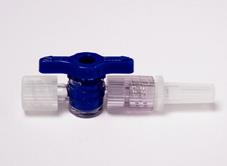 Pieza                40   Ítem No.Descripción del ítem y especificaciones técnicas requeridasImagen de lo requeridoUnidad de medidaCantidadCaracterísticas ofertadas14 Manguera de silicona de 7/4 mm, 3,5 m (que encaje con la tapa Luer Lock) 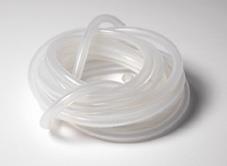 Rollo             (cada rollo 3,5 m)                10   15 Membrana de fibra hueca con Luer Lock tamaño de los poros 0,02 µm 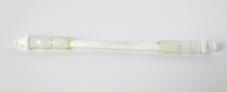 Pieza                10   16 Motor solar grande, armadura de hierro, tensión de alimentación mín. 0,25 – 0,4 V
Atención: La tensión de alimentación máx. es de 6 V,
¡no se debe conectar directamente, es decir, sin una resistencia previa, a la pila de 9 V! 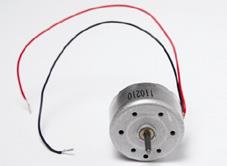 Pieza                40   17Motor solar pequeño, armadura tipo campana sirve para comprobar la presencia de fuenteseléctricas de potencia mínima. Tensión inicial 0,1 V, corriente en vacío 2 mA, intensidad máx. 190 mA, tensión máx. de alimentación 18 V, revoluciones: tratándose de 0,5 voltios 270 revoluciones por minuto (RPM), con 1,5 voltios 980 RPM.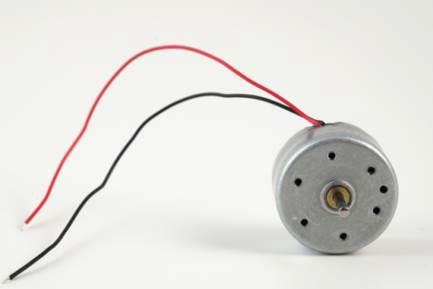 Pieza                20   Ítem No.Descripción del ítem y especificaciones técnicas requeridasImagen de lo requeridoUnidad de medidaCantidadCaracterísticas ofertadas18 Multímetro digital PM 110 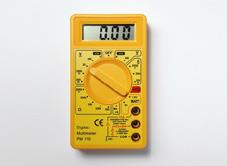 Pieza                90   18 Pila para multímetro digital, pila de botón 1,5 V, tipo LR44, L1154, AG13, V13GA Unidad                80   18 Pila para multímetro digital, 9V Unidad                90   18 Pila, 9 V, NiMH, 200 mAh Unidd                80   18 Cargador de pilas, 2 x 9 V Unidd                10   19 Papel de lija, grano 100, 1 hoja 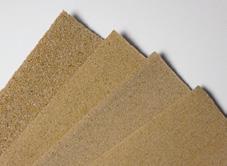 Hoja                10   20 Papel de lija, grano 120, 1 hoja Hoja                10   21 Papel de lija, grano 60, 1 hoja  Hoja                10   22 Papel de lija, grano 80, 1 hoja Hoja                10   Ítem No.Descripción del ítem y especificaciones técnicas requeridasImagen de lo requeridoUnidad de medidaCantidadCaracterísticas ofertadas23 Potenciómetro, 470 Ohm potencia máx. de aprox. 0,24 W
 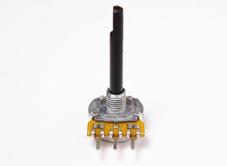 Pieza                40   LOTE B) MATERIAL DE ESCRITORIOLOTE B) MATERIAL DE ESCRITORIOLOTE B) MATERIAL DE ESCRITORIOLOTE B) MATERIAL DE ESCRITORIOLOTE B) MATERIAL DE ESCRITORIOLOTE B) MATERIAL DE ESCRITORIO1Banda elástica, paquete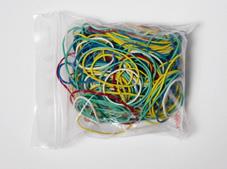 Paquete o bolsa                10   2Cinta adhesiva, cinta aislante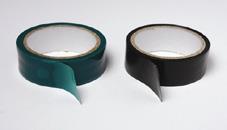 Rollo                                         20   3Lápiz, blando (6B)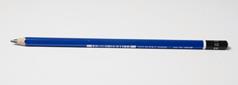 Pieza                40   4Lupa con lente de aumento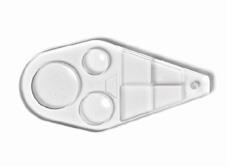 Unidad                40   5Papel, negro, tamaño A4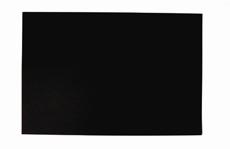 Hoja                40   6Pinza o clip (para papeles) de 3/4"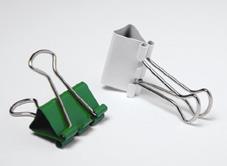 Unidad                80   Ítem No.Descripción del ítem y especificaciones técnicas requeridasImagen de lo requeridoUnidad de medidaCantidadCaracterísticas ofertadas7Tijera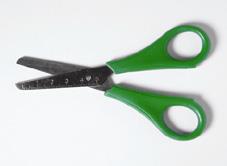 Pieza                80   8Tinta, azul (“Aquatint”)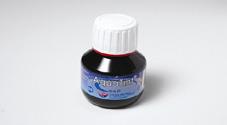 Frasco                10   LOTE C) MATERIAL DE LABORATORIO Y/O FARMACIALOTE C) MATERIAL DE LABORATORIO Y/O FARMACIALOTE C) MATERIAL DE LABORATORIO Y/O FARMACIALOTE C) MATERIAL DE LABORATORIO Y/O FARMACIALOTE C) MATERIAL DE LABORATORIO Y/O FARMACIA1Arcilla (“bentonita”)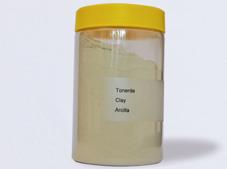 Frasco     (cada frasco de 1 kg)                10   2Arena de cuarzo (“arena de filtro”)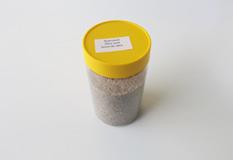 Frasco     (cada frasco de 1 kg)                10   3Barrita de medición del pH, paquete 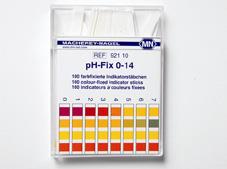 Paquete de 100 barritas                            10   4Carbón activado, envase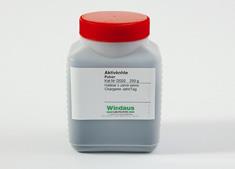 Frasco     (cada frasco de 1/2 kg)                10   5Cartucho para filtro de membrana con Luer Lock tamaño de los poros 2 µm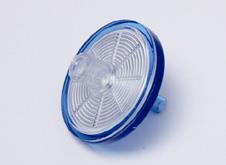 Unidad                80   Ítem No.Descripción del ítem y especificaciones técnicas requeridasImagen de lo requeridoUnidad de medidaCantidadCaracterísticas ofertadas6Electrodo de vidrio para la célula de colorante (SnO, transparente)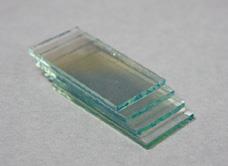 Unidad                60   7Electrodo de vidrio para la célula de colorante (TiO2, blanca)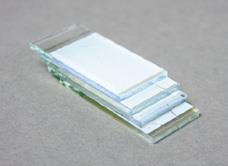 Unidad                60   8Gafas protectoras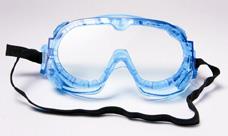 Pieza             160   9Gancho para tubo de ensayo de madera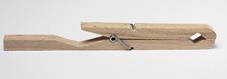 Pieza                80   10Jeringuilla (inyección cónica), 100 ml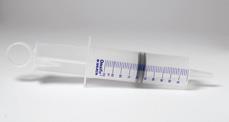 Pieza                80   11Jeringuilla (inyección cónica), 5 ml (como pipeta)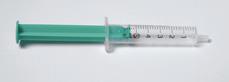 Pieza                80   12Jeringuilla Luer Lock, 10 ml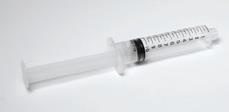 Pieza                60   13Jeringuilla Luer Lock, 50 ml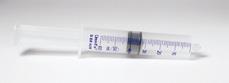 Pieza                80   14Palito o varilla de vidrio (Aprox. 18 cm)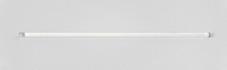 Unidad                80   Ítem No.Descripción del ítem y especificaciones técnicas requeridasImagen de lo requeridoUnidad de medidaCantidadCaracterísticas ofertadas15Perlas para regular la ebullición, un frasquito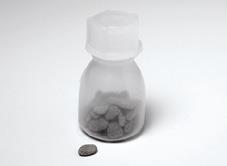 Frasco                10   16Polvo de hierro, envase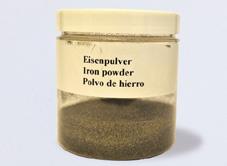 Frasco                10   17Tapa enroscable (para vaso de 100 ml)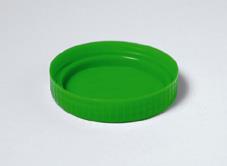 Uunidad             320   18Tapón para tubos de ensayo diámetro 14 mm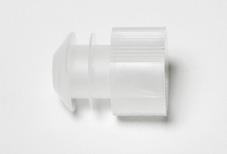 Unidad                80   19Tubo de ensayo de plástico (PP), mini longitud 75 mm, diámetro 12 mm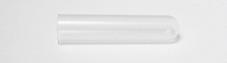 Unidad                20   20Tubo de ensayo de vidrio longitud 13 cm, diámetro 14 mm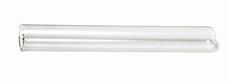 Unidad             200   21Vaso de plástico, 100 ml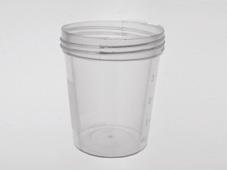 Unidad             320   Ítem No.Descripción del ítem y especificaciones técnicas requeridasImagen de lo requeridoUnidad de medidaCantidadCaracterísticas ofertadasLOTE D) MATERIAL VARIOSLOTE D) MATERIAL VARIOSLOTE D) MATERIAL VARIOSLOTE D) MATERIAL VARIOSLOTE D) MATERIAL VARIOSLOTE D) MATERIAL VARIOS1Aceite comestible (“aceite vegetal”), botella de 100 ml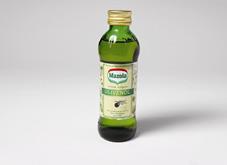 Botella          (de 100 ml)                10   2Almidón (“fécula de papa”) 500 g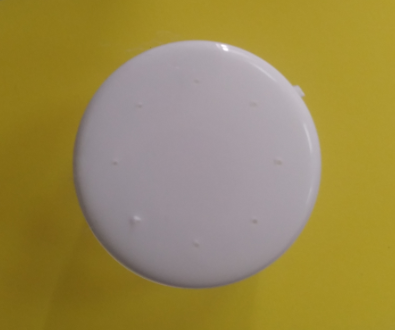 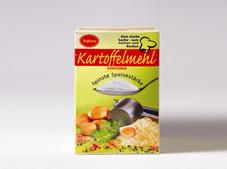 Paquete       (de 500 g)                              10   3Azúcar en terrones, paquete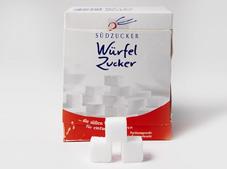 Paquete   (de 50 g)                10   4Bolsa de plástico 3 ltrs. (de PE), paquete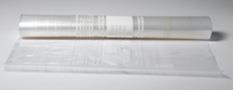 Unidad                10   5Bolsita de infusión de hibisco
(como colorante para la célula solar)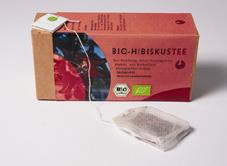 Caja                                 de 20 bolsitas)                10   6Clip para plantas (para fijar el tubo de ensayo)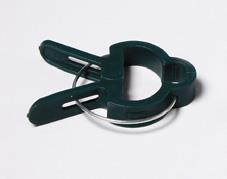 Unidad                80   7Cojín térmico (con sales fundibles regenerables)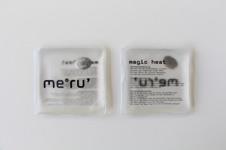 Pieza                90   Ítem No.Descripción del ítem y especificaciones técnicas requeridasImagen de lo requeridoUnidad de medidaCantidadCaracterísticas ofertadas8Cuchara de café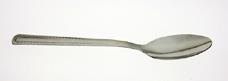 Unidad                80   9Detergente, un frasquito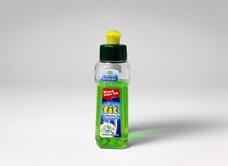 Frasco       (de 100 ml)                10   10Disco de algodón, paquete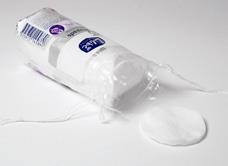 Paquete1011Embudo
longitud 14 cm, diámetro interior 7,5 cm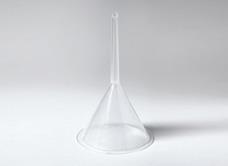 Unidad                80   12Espejo cóncavo (espejo ustorio)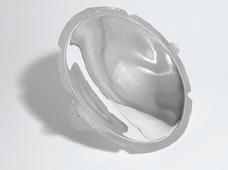 Unidad                40   13Fuente o recipiente de plástico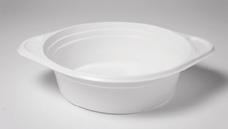 Unidad                80   14Hélice (para el motor solar grande)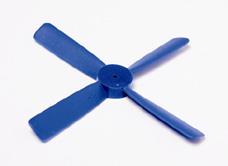 Unidad                40   15Hélice doble (para el motor solar pequeño)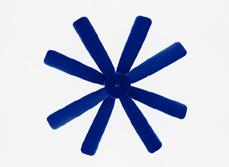 Unidad                20   Ítem No.Descripción del ítem y especificaciones técnicas requeridasImagen de lo requeridoUnidad de medidaCantidadCaracterísticas ofertadas16Pajita con codo, paquete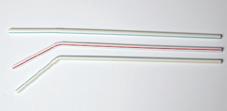 Paquete                10   17Papel de filtro (redondo), 12,5 cm tamaño de los poros aprox. 10 µm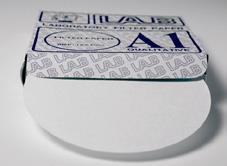 Paquete          (de 100 círculos)                10   18Pinza de plástico para cerrar bolsas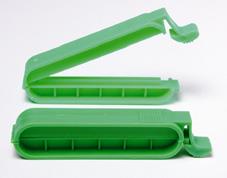 Unidad                80   19Posavasos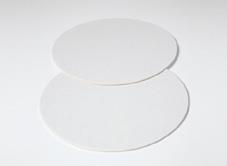 Unidad                80   20Recipiente de aluminio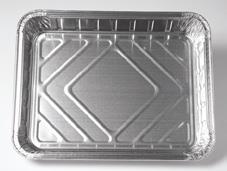 Unidad                80   21Rollo de papel de aluminio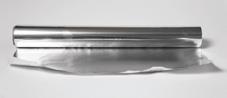 Rollo             (cada rollo 30 m)                10   22Sal de mesa, caja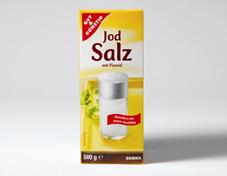 Paquete              (de 500 g)                10   23Termómetro digital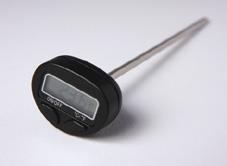 Pieza                80   Ítem No.Descripción del ítem y especificaciones técnicas requeridasImagen de lo requeridoUnidad de medidaCantidadCaracterísticas ofertadas24Vaso de plástico (transparente), 500 ml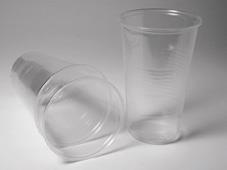 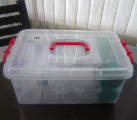 Unidad             240   25Velita de té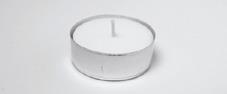 Pieza             320   LOTE E) PLÁSTICOSLOTE E) PLÁSTICOSLOTE E) PLÁSTICOSLOTE E) PLÁSTICOSLOTE E) PLÁSTICOSLOTE E) PLÁSTICOS1CAJA PLÁSTICA CON TAPA TAMAÑO GRANDE                                                  
Material: Plástico de alta calidad o similar.
Medidas: Externo: 71 cm. de largo x 44 cm. de ancho x 38 cm. de alto (profundidad).
Interno: 63 cm. de largo x 39 cm. de ancho x 35 cm. de alto (profundidad).
Capacidad: 84 Lts.
Con tapa y sujetadores laterales
Color: Blanco fuerte (transparente).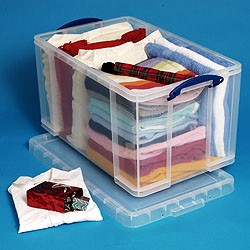 Pieza                10   2CAJA PLÁSTICA CON TAPA TAMAÑO
MEDIANO                                                  
Material: Plástico de alta calidad o similar.
Medidas: Externo: 34 cm. de largo x 23 cm. de ancho x 15 cm. de alto (profundidad).
Interno: 32 cm. de largo x 21 cm. de ancho x 13 cm. de alto (profundidad).
Con tapa y sujetadores en la tapa y laterales.
Color: Blanco fuerte (transparente).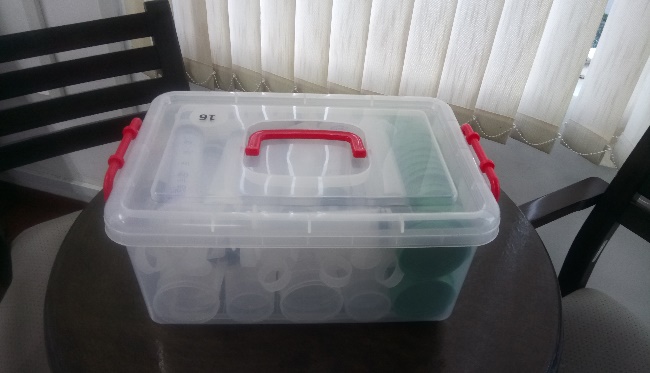 Pieza                20   Ítem No.Descripción del ítem y especificaciones técnicas requeridasImagen de lo requeridoUnidad de medidaCantidadCaracterísticas ofertadas3CAJA PLÁSTICA CON TAPA TAMAÑOMEDIANO                                                  Material: Plástico.Medidas: Externo: 19 cm. de largo x 14 cm. de ancho x 7 cm. de alto (profundidad).Interno: 18,5 cm. de largo x 13,5 cm. de ancho x 6 cm. de alto (profundidad).Con tapa incorporadaColor: Blanco fuerte (transparente).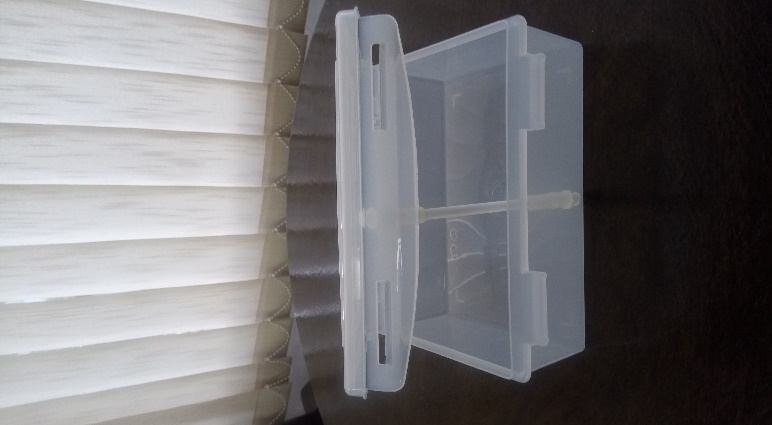 Pieza             140   